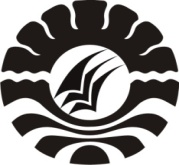 MENGEMBANGKAN BAHASA EKSPRESIF ANAK MELALUI CERITA BERGAMBAR PADA TAMAN KANAK-KANAK KELOMPOK B BHAYANGKARI PANAIKANG MAKASSAR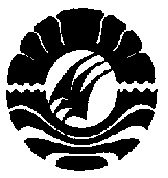 SKRIPSIDiajukan Kepada Fakultas Ilmu Pendidikan Universitas Negeri Makassaruntuk Memenuhi Sebagian Persyaratan MemperolehGelar Sarjana Pendidikan (S. Pd)MARIA DROSTE074 904 023PROGRAM STUDI PENDIDIKAN GURU PENDIDIKANANAK USIA DINIFAKULTAS ILMU PENDIDIKANUNIVERSITAS NEGERI MAKASSAR2012MOTTO“Hidup adalah sebuah pilihanJadi, bersikap professional terhadap pilihan adalah hal yang mutlak harus dilakukan”.(Maria Droste)Ayahanda dan ibundaku tercinta, Engkau adalah motivatorku…yang tak kenal lelah memberiku semangat..,Diperuntukkan karya ini untukmu, Sebagai tanda baktiku padamu.Tapi kusadari bahwa persembahankan ini tak ada artinya dibanding setetes keringatmu                                                         yang engkau keluar untukku.                                                      Untuk Sahabat-sahabatku tercinta serta teman-teman angkatan 07 PGPAUD Dan kepada semua orang yang telah menginspirasikanku selama ini.           (Maria Droste)PERNYATAAN KEASLIAN SKRIPSISaya yang bertanda tangan di bawah ini: Nama	  : Maria Droste Nim 	: 074 904 023 Program Studi 	: Pendidikan Guru Pendidikan Anak Usia Dini (PGPAUD)Fakultas 	: Ilmu Pendidikan Judul Skripsi	:	Mengembangkan Bahasa Ekspresif Anak Melalui Cerita Bergambar pada Taman Kanak-Kanak Kelompok B Bhayangkari Panaikang MakassarMenyatakan dengan sebenarnya bahwa skripsi yang saya tulis ini benar merupakan hasil karya saya sendiri dan bukan merupakan pengambil alihan tulisan atau pikiran orang lain yang saya akui sebagai hasil tulisan atau pikiran sendiri. Apabila dikemudian hari terbukti atau dapat dibuktikan bahwa skripsi ini hasil jiplakan, maka saya bersedia menerima sanksi atas perbuatan tersebut sesuai ketentuan yang berlaku. Makassar, 21 Mei 2012Yang Membuat PernyataanMaria DrosteNIM: 074 904 023ABSTRAKMARIA DROSTE. 2012. Mengembangkan Bahasa Ekspresif Anak Melalui Cerita Bergambar Pada Taman Kanak-Kanak Kelompok B TK Bhayangkari Panaikang Makassar. Skripsi. Di bimbing oleh Dra. Hj. Bulkis Said, M.Si dan Dra. Nirmala, S.Pd M.Si. Program Studi Pendidikan Guru Pendidikan Anak Usia Dini. Fakultas Ilmu Pendidikan Universitas Negeri Makassar.Skripsi ini menelaah tentang mengembangkan bahasa ekspresif anak melalui cerita bergambar pada taman kanak-kanak kelompok B TK bhayangkari panaikang. Masalah utama penelitian ini adalah bagaimana mengembangkan bahasa ekspresif anak melalui cerita bergambar pada taman kanak-kanak kelompok B Tk bhayangkari panaikang makassar?Berdasarkan itu, penelitian ini bertujuan untuk mengembangkan bahasa ekspresif anak melalui cerita bergambar pada taman kanak-kanak kelompok B Tk bhayangkari panaikang makassar.  Pendekatan penelitian yang digunakan adalah Penelitian Tindakan Kelas dengan pendekatan yang digunakan yaitu kualitatif.Subjek Penelitian ini adalah anak TK Bhayangkari panaikang Makassar kelompok B2 yang berjumlah 16 orang, Laki-laki sebanyak 11orang dan perempuan sebanyak 5 orang Pengumpulan data melalui teknik observasi dan dokumentasi.Analisis data yang di gunakan adalah analisis data kualitatif. Hasil yang di peroleh dalam penelitian ini adalah bahwa dengan melalui cerita bergambar dapat mengembangkan bahasa ekspresif pada anak didik kelompok B Tk bhayangkari panaikang makassar, hal ini dapat dilihat anak sudah mampu menjawab pertanyaan tentang keterangan atau informasi secara sederhana, melaksanakan perintah yang di sampaikan, menceritakan pengalaman atau kejadian secara sederhana,menunjukan sikap dan perasaan.PRAKATAPuji dan syukur penulis panjatkan kehadirat Tuhan Yang Maha Esa, karena atas rahmat-Nyalah sehingga skripsi mi dapat diselesaikan. Penyusunan skripsi ini dapat terwujud berkat adanya bantuan serta bimbingan dan berbagai pihak. Untuk itu penulis menyampaikan penghargaan dan terima kasih yang setinggi-tingginya kepada:Dra. Hj. Bulkis Said, M.Si, sebagai pembimbing I, dan Dra. Nirmala, S.Pd M.Si sebagai pembimbing II, atas bantuan dan bimbingan yang telah di berikan selama proses pembelajaran berlangsung dan dalam rangka penyelesaian skripsi ini. Penulis menyadari bahwa penelitian ini masih jauh dari kesempurnaan, namun peneliti selalu berusaha untuk melakukan yang terbaik dalam penyelesaian skripsi ini. Skripsi ini tidak akan pernah rampung tanpa seizin Tuhan Yang Maha Esa. Oleh karena itu pada kesempatan ini dengan ikhlas penulis mengucapkan terima kasih yang tak ternilai kepada:Penulis juga haturkan banyak terima kasih kepada : Prof. Dr. H. Arismunandar, M. Pd selaku Rektor Universitas Negeri Makassar yang telah menerima saya sebagai mahasiswi di Universitas Negeri Makassar.Prof. Dr. Ismail Tolla, M. Pd selaku Dekan Fakultas Ilmu Pendidikan Universitas Negeri Makassar yang telah memberikan kesempatan kepada saya untuk menjadi mahasiswi Pendidikan Guru Pendidikan Anak Usia Dini.Dra. Sri Sofiani, M. Pd selaku Ketua Program Studi Pendidikan Guru Pendidikan Anak Usia Dini Fakultas Ilmu Pendidikan Universitas Negeri Makassar yang telah bersedia menerima saya sebagai mahasiswi PGPAUD.Dra. Kartini Marzuki, M. Si selaku Sekretaris Program Studi Pendidikan Guru Pendidikan Anak Usia Dini Fakultas Ilmu Pendidikan Universitas Negeri Makassar yang telah bersedia menerima saya sebagai mahasiswi PGPAUD.Para dosen Fakultas Ilmu Pendidikan khususnya dosen Program Studi Pendidikan Guru Pendidikan Anak Usia Dini yang telah mendidik penulis selama dalam proses perkuliahan. Kepada Kepala Yayasan, Kepala Taman Kanak-kanak, Guru-guru Taman Kanak-Kanak Byayangkari Panaikang Makassar yang telah menerima dan membantu penulis dalam melakukan penelitian. Ayahanda dan Ibunda yang telah memberikan kasih sayang dan sumbangsih moril dan material, serta doa sehingga penulis dapat menyelesaikan studi ini.Kepada teman-teman seperjuangan PGPAUD 07 makasih atas semangat dan bantuan dalam menyelesaikan penulisan skripsi ini.Seluruh rekan mahasiswa PGPAUD Fakultas Ilmu Pendidikan Universitas Negeri Makassar yang tidak bisa saya ucapkan satu-persatu, serta sahabat-sahabatku yang telah memberikan bantuan dan kerjasamanya dalam perkuliahan serta dalam penyusunan Skripsi.Kepada sahabat-sahabat yang tak henti-hentinya memberikan dukungan dan tidak bosan menemani baik suka maupun duka serta dengan setia menampung segala keluh kesah, memberikan kritikan dan masukan. Terimakasih atas supportnya. Penulis sendiri dapat dalam penyusunan Skripsi ini masih terdapat beberapa kekurangan. Oleh karena itu, saran dan kritik yang sifatnya membangun senantiasa diharapkan demi kesempurnaan karya ini. Semoga segala bantuan yang diberikan selama itu bermanfaat bagi penulis dan orang lain serta bemilai ibadah. AminMakassar, 21 Mei 2012		PenulisDAFTAR ISIHALAMAN JUDUL 		iPERSETUJUAN PEMBIMBING 		iiPERNYATAAN KEASLIAN SKRIPSI 		iiiMOTTO 		ivABSTRAK 		vKATA PENGANTAR 		viiDAFTAR ISI 		ixDAFTAR TABEL 		xiDAFTAR GAMBAR 		xiiBAB I  PENDAHULUANLatar Belakang 		1Fokus Masalah 		4Tujuan Penulisan 		5Manfaat Hasil Penelitian 		5BAB II  KAJIAN PUSTAKA DAN KERANGKA PIKIRKajian Pustaka 		6Kerangka Pikir 		19Hipotesis tindakan  		21BAB III METODE PENELITIANPendekatan dan Jenis Penelitian 		22Fokus  Penelitian 		23Setting dan subjek penelitian		23Prosedur penelitian  		24Teknik Pengumpulan Data  		35Analisis Data dan Standar Pencapaian		36BAB IV HASIL PENELITIAN DAN PEMBAHASANHasil Penelitian 		37Pembahasan 		58BAB V  PENUTUPKesimpulan 		61Saran  		63DAFTAR PUSTAKA  		64LAMPIRAN-LAMPIRANDAFTAR RIWAYAT HIDUPDAFTAR TABELTabel                                          Keterangan				        Halaman   2.1		Indikator-Indikator Bahasa Ekspresif pada TingkatPencapaian Perkembangan Kelompok Usia 4 – ≤ 6 Tahun	12                               Observasi Siklus 1 Pertemuan 1					44          Observasi Siklus 1 Pertemuan II					48	    Observasi Siklus II Pertemuan 1					534.4	    Observasi Siklus II Pertemuan II					58                              DAFTAR GAMBARGambar                       Keterangan                                         	  	      HalamanGambar 2.1. 		Skema Kerangka Pikir				    20Gambar 3.1. 		Skema desain penelitian tindakan kelas 		   25